PENGUMUMANDIBERITAHUKAN KEPADA SELURUH PESERTA KKN-PPM UNIVERSITAS BUNG HATTA TAHUN 2019, BAHWA KEBERANGKATAN KITA PADA : HARI / TANGGAL : SENIN / 5 AGUSTUS 2019 TEMPAT         : BERKUMPUL DI KAMPUS 1 UNIVERSITAS BUNG HATTA ( PELATARAN PARKIR  GEDUNG B / BALAIRUNG CARAKA )WAKTU 	    : 07.00 WIB DEMIKIANLAH DISAMPAIAKAN ATAS PERHATIAN DIUCAPKAN TERIMA KASIH PADANG, 26 JULI 2019Pengelola KKN-PPM 2019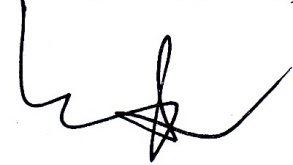 INDRA KHAIDIR, ST.,MScketuaCATATAN:JADWAL MELEPAS MAHASISWA KKN-PPM 2019 SECARA RESMI OLEH REKTOR AKAN DILAKSANAKAN PADA TANGGAL, 3 AGUSTUS 2019 ( SABTU ) PUKUL , 07.30 WIB , YANG  DIWAKILI OLEH 5 ORANG MAHASISWA PER NAGARI.  